Obejrzyj dokładnie obrazki. Powiedz, co na nich widzisz. Zastanów się, których przyborów toaletowych użyjesz do mycia rąk, których do kąpieli, a których do porannej toalety. Połącz przybory toaletowe z odpowiednimi zdjęciami.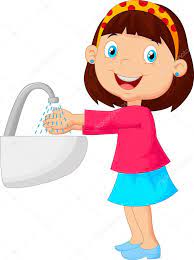 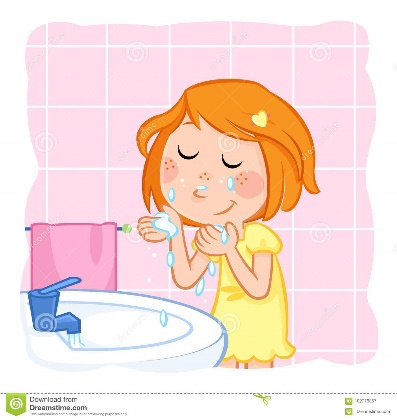 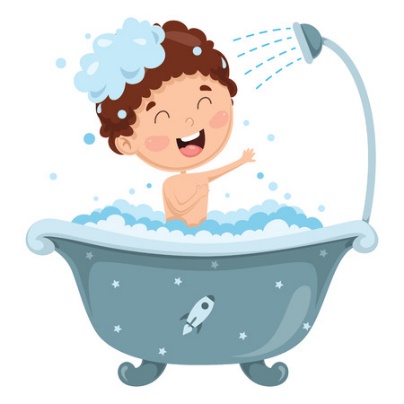 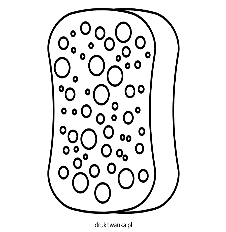 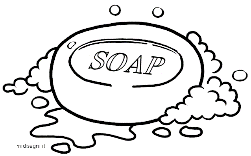 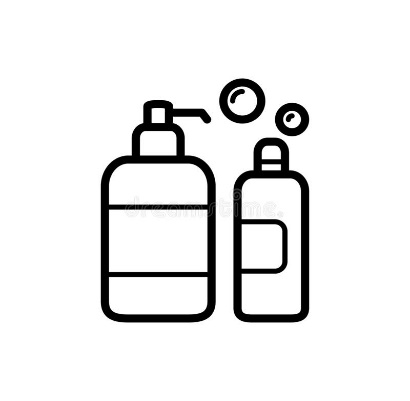 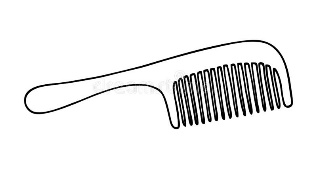 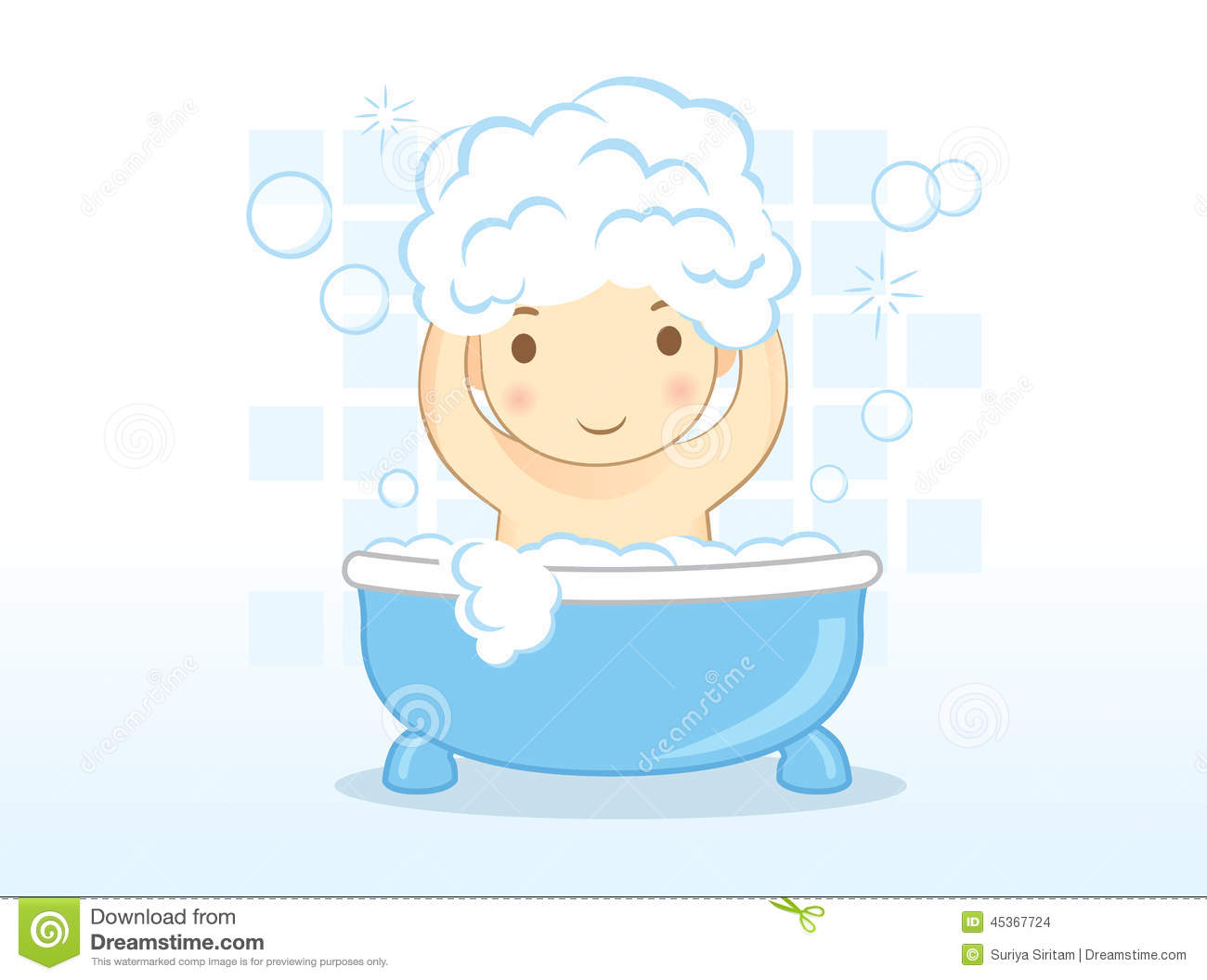 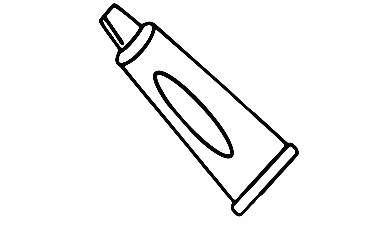 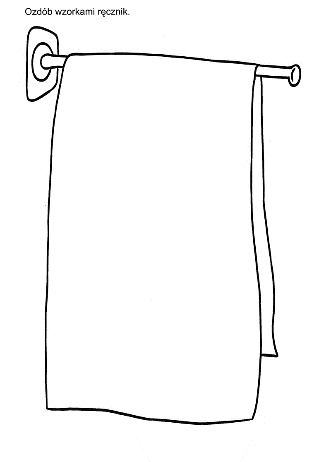 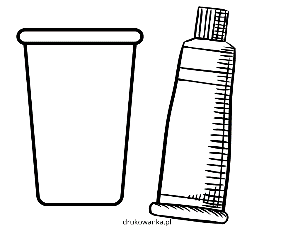 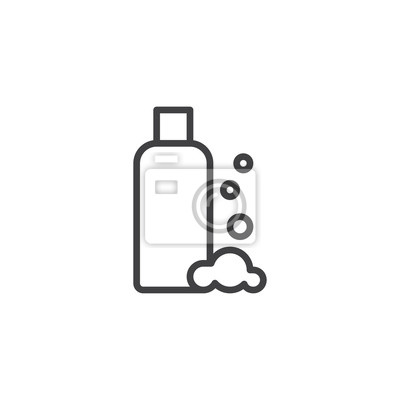 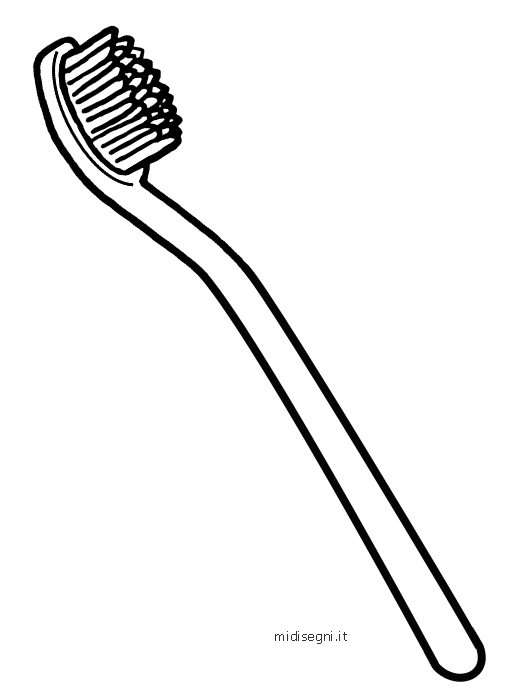 